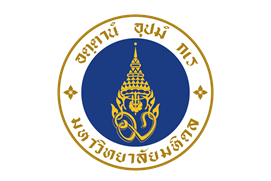 แบบฟอร์มรายงานการไปประชุมเสนอผลงานในที่ประชุมวิชาการระดับนานาชาติ..............................................................ส่วนที่  1  ข้อมูลทั่วไปข้อมูลส่วนตัว 	ชื่อ (นาย/นาง/นางสาว) ......................................................... นามสกุล ..............................................................Name (MR/MS/MRS)............................................................Surname.............................................................ขณะนี้กำลังฝึกอบรมหลักสูตร  แพทย์ประจำบ้าน  สาขา...............................................................................................ปีที่..................  แพทย์ประจำบ้านาต่อยอด  อนุสาขา............................................................................ปีที่.................. ไปเสนอผลงาน เรื่อง  ….................................................................................................................................ณ........................................................................เมือง...................................................................................ประเทศ...............................................................ระยะเวลา……………………….......................................เดือน ระหว่างวันที่..........................................................ถึงวันที่.............................................................................หัวข้อการประชุม  (หัวข้อใหญ่  และหัวข้อย่อย)....................................................................................................................................................................................................................................................................................................................................................................................................................................................................................................................................................................................................................................................................................................................................ผู้เข้าร่วมประชุม  (จำนวน / ประเทศ ฯลฯ)  และรูปแบบการจัดประชุม......................................................................................................................................................................................................................................................................................................................................................................................................................................................................................................................................................................................................................................................................................................................................................................................................................................................................................................................................................................................................................................................................................................ส่วนที่  2  สรุปข้อคิดเห็นและประโยชน์ที่ได้รับจากการไปประชุม/เสนอผลงาน2.1  เนื้อหา (โดยย่อ)…………………………………………..………….……………………………………………………..………..…………………………………………………………………………………………………..…………………………………..……………………….…………………………………………………………………………………………………..…………………………………..……………………….…………………………………………………………………………………………………..…………………………………..……………………….…………………………………………………………………………………………………..…………………………………..……………………….…………………………………………………………………………………………………..…………………………………..……………………….2.3  ประโยชน์ที่ได้รับต่อตนเอง……………………………..…………………………………………………………………………………………...………………………………………………………………………………………………………………………………………………………………..ต่อหน่วยงาน………………………………………………………………………………………………………….……………..…………………………………………………………………………………………………………………………..……………………..……………..อื่นๆ  (โปรดระบุ)……………………………………………………………………………………………………………..……………………………………………………………………………………………………………………………….………………………….………..ส่วนที่  3  ปัญหา/อุปสรรค……………………………………………………………………………………………………………………………………………………………………………………………………………………………………..…………………………………………………………………………………………….........................................................................................................................................................................................................................................................................................................................................................................ส่วนที่  4  ข้อคิดเห็นและข้อเสนอแนะ………………………………………………………………..…………………………………………………………………………….……………………….……………………………………………………………………..……………………………………………………………………….…………......................................................................................................................................................................................ลงชื่อ.............................................................(ผู้สมัคร)  (.............................................................)                                                                วันที่....................................................... ส่วนที่  5  ความคิดเห็นของประธานโครงการฝึกอบรมแพทย์ประจำบ้าน/แพทย์ประจำบ้านต่อยอด……………………………………………………………………………………………………………………………….……………………..………………………….………………………………………………………………………………………………………………………………………………………................................................................................................................................................................................................................................................................................................................................................................................................................................................................................................................................................................................................................                     ลงชื่อ..............................................................		      (.............................................................)	ประธานโครงการฝึกอบรมแพทย์ประจำบ้าน/แพทย์ประจำบ้านต่อยอด                สาขา/อนุสาขา....................................................                            วันที่.......................................................ส่วนที่  6  ความคิดเห็นของหัวหน้าภาควิชา……………………………………………………………………………………………………………………………….…………….………..…………………..…….……………………………………………………………………………………………………………………………………….………………................................................................................................................................................................................................................................................................................................................................................................................................................................................................................................................................................................................................................................................................................................................................................................................................................(ลงชื่อ) …………………………………………(…….…………………..………………………)			  	 หัวหน้าภาควิชา............................................................                                                              	    วันที่.......................................................